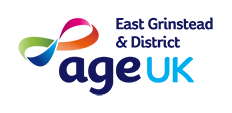 Recruitment PackDay Breaks Activity AssistantMarch 2022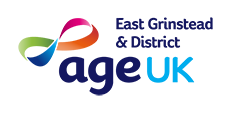 Table of ContentsAbout Age UK East Grinstead & DistrictWhat we do across East Grinstead and the local area.RoleJob descriptionPerson specificationHow to apply and interview arrangements/cookery testApplication FormEquality & Diversity form (please return separately)There will be a formal interview by a panel together with a short practical cookery test of which will be advised on the day of the interview.Closing date for applications31st March 2022Interviews will take place during week commencing. 4th and 11th April 2022What we do across East Grinstead and the local areaActivity CentreOur Activity Centre is based at Glen Vue it is the hub of our operations. Our office staff are there and nearly all our services are delivered from there including the lunches served, Monday through to Friday. We have regular Talks, Entertainers and presenters, Card and board games, Bingo, Computer and tablet classes. Musical Fridays or for those that want to, a friendly place to chat with likeminded souls.Rainbow Hot MealsDuring 2020, we set up a home delivery service of hot lunch time meals delivered to vulnerable older people’s homes by a dedicated team of our volunteer drivers and members of the East Grinstead Lions.Trips, Outings and HolidaysEach year we arrange many day trips, outings to places of special interest, and group holidays.Day Breaks for CarersOur carers respite service was established in 2003 by Age UK East Grinstead, the County Council and the Alzheimer’s Society. It was initially designed to support carers or family members of those living with dementia or memory loss but now also caters for the elderly and frail. This operates every 1st and 3rd Saturday of each month and with the growing need for this type of service we are looking to operate this through the weekdays as well.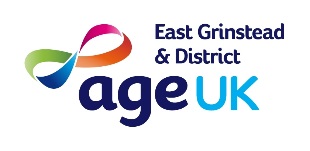 Job Description:		Daybreaks Assistant (Saturdays)Responsible to:		Daybreak Services ManagerResponsible for:		Members, volunteers, carers and visitors  Based at:	Age UK East Grinstead & District, Glen Vue Activity CentreHours:		Saturday 7.5 hours per day			plus occasional training days Main purpose of job:To assist the Daybreak Services Manager and Daybreak Coordinator to provide respite care for carers of individuals who are elderly, frail, a life limiting illness or who have dementia/memory loss; provide a safe and stimulating environment for the cared for and provide support for carers. To provide assistance with lunch service and participation in activities. Main Duties:•	To work with the Daybreak Services Manager and Daybreak Coordinator to ensure the smooth operation of the service. Duties will include greeting members to the centre, both new and existing; supporting members with activities, lunch and transport (if required)•	To assist the Daybreak Services Manager and Daybreak Coordinator in delivering the activity programme within the service, ensuring activities are appropriate, safe and stimulating.  Feeding back to carers regarding member’s participation•	To assist with overseeing member participation in the daily activities including lunch and actively engage with member interaction•	To act as activity leader for some activities•	To provide support & signposting for carers•	To act as an appointed First Aider and undergo training as required•	To ensure Health and Safety standards are maintained for the centre and any hazards are reported and dealt with immediately.•	Uphold Safeguarding policy reporting any concerns to Daybreak Services Manager and Daybreak Coordinator•	To comply with processes and policies of the Centre in line with Age UK East Grinstead & District management systems•	If required, to attend training and meetings as arranged with the Daybreak Services Manager and Daybreak Coordinator•	Undertake any other duties appropriate within the role as may be reasonably required by the Daybreak Services Manager, Daybreak Coordinator or Chief Operations Manager.PERSON SPECIFICATIONHow to ApplyAn Application forms together with a completed Equal Opportunities form seperately to the Chief Operations ManagerIf you wish to enquire more about this opportunity, please call the Day Break Services Manager on    01342 327046Please email your completed application to:operations@ageukeastgrinstead.org.uk Or post it to:Age UK East Grinstead & DistrictGlen Vue CentreRailway ApproachEast GrinsteadRH19 1BSPlease email your completed Equal Opportunities form to:operations@ageukeastgrinstead.org.uk Or post it to:Chief Operations ManagerAge UK East Grinstead & DistrictGlen Vue CentreRailway ApproachEast GrinsteadRH19 1BSPlease complete this form in 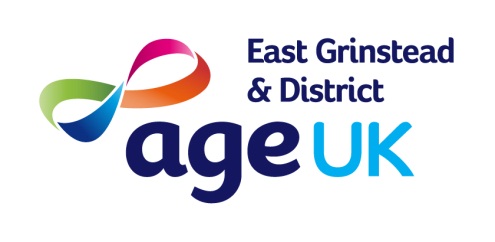 BLACK INK & CAPITALS and return to:			Age UK East Grinstead & DistrictGlen Vue CentreRailway ApproachEast GrinsteadRH19 1BSAlternatively email to chef@ageukeastgrinstead.org.ukSTAFF APPLICATION FORMOnly information submitted on this form will be considered when assessing your application.Post Applied for:  Daybreaks Assistant (Saturdays)What is the best method to contact you?	Telephone / Mobile / EmailEDUCATION/ACADEMIC QUALIFICATIONSPlease start at the top with your most recent education/academic history.EMPLOYMENT HISTORYEMPLOYMENT HISTORY (continued)+Personal ContactsPlease detail any personal contacts or relatives working within Age UK East Grinstead & District on either an employed or voluntary basis:__________________________________________________________________________________________________________________________________________________ReferencesPlease give the names and addresses of two referees, one of whom should be your current or most recent employer (if you have worked for your current employer for less than 5 years, we may also need to contact previous employers).  The other referee should have known you for at least two years and MUST NOT be a family member.  If your circumstances mean that you are unable to provide current references, we will be happy to discuss this further with you.Please give contact details for two referees who meet the above criteria:Current/Most Recent EmployerAdditional RefereeNext of Kin/Emergency Contact:Please give details of your Next of Kin or someone to be contacted in the event of an emergency involving yourself:IllnessHow many days have you been absent from work in the last three years due to illness?________________________________________________________________________On how many occasions have these absences occurred? ___________________________Disclosure of Criminal Convictions Do you have any convictions, cautions, reprimands or final warnings that are not “protected” as defined by the Rehabilitation of Offenders Act 1974 (Exceptions) Order 1975 (as amended in 2013)?YES			NO	The amendments to the Exceptions Order 1975 (2013) provide those certain spent convictions and cautions are “protected” and are not subject to disclosure to employers and cannot be taken into account. Guidance and criteria on the filtering of these cautions and convictions are on the Disclosure and Barring Service website.If you have ticked yes, please summarise details below.________________________________________________________________________

________________________________________________________________________________________________________________________________________________Previous convictions will not prevent full consideration of your application to work with Age UK East Grinstead & District.  Failure to disclose a criminal conviction whilst securing a post could result in the end of the staff member’s employment.  A Disclosure and Barring Service (DBS) Enhanced check will be requested for all staff and volunteers undertaking specific roles. Are you happy for the organisation to submit your name for a DBS (Disclosure and Barring Service) check:	  Yes		  No – please indicate why __________________________________How We Use Your Personal Information on this FormThe information you have provided on this form will be processed in line with the General Data Protection Regulations of April 2018.  We will keep your personal details safe and will not share them with other organisations. I understand that my personal details will be kept securely and will be entered onto the Age UK East Grinstead & District database system.  I agree to Age UK East Grinstead & District processing and retaining the personal information contained on this form for any purposes connected to my application.DECLARATION:I confirm that the information given in this application is accurate and complete and that it may form the basis of a Contract of Employment with Age UK East Grinstead & District. I understand that any false statement will be sufficient cause for rejection or, if employed, dismissal.Signed: __________________________________________	Date: _______________Printed: __________________________________________EQUAL OPPORTUNITIES MONITORING FORM – 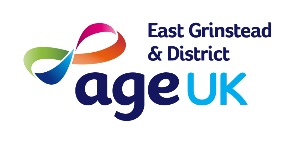 STAFF, TRUSTEES & VOLUNTEERSAge UK East Grinstead & District aims to treat everyone fairly and according to their needs, to ensure that services are free from discrimination and prejudice.  We also want to make sure that we can support as many people as possible with different needs and from different backgrounds and cultures.  To help us do this we would be grateful if you would answer the questions below.  Providing this information enables us to monitor our approach to equalities and all information given will be treated in strictest confidence and stored securely.  The form will not be used at any stage in the selection process.  A disability or health problem does not preclude consideration for the job and applications from suitable people with disabilities are welcome. Please tick boxes as applicable.Date of Birth ____________________Your Gender	Male   	Female   	Prefer not to say  Your Ethnic Origin:Your Sexual Orientation			Your Religion/BeliefDo you consider yourself to have a disability or long-term illness?Thank you for taking the time to complete this form.Please return to:Chief Operations ManagerAge UK East Grinstead & DistrictGlen Vue CentreRailway ApproachEast GrinsteadWest SussexRH19 1BS
E-mail :	operations@ageukeastgrinstead.org.ukJob title:  Daybreaks Assistant (Saturdays)Job title:  Daybreaks Assistant (Saturdays)Job title:  Daybreaks Assistant (Saturdays)Criteria: - E= Essential   D = Desirable E or DKnowledge and ExperienceUnderstanding of the needs of older people and people with dementia or memory loss.Working with volunteers.Working with older people.Skills and abilitiesCommon sense and a practical approach to problem solving.Good organisational skills.Able to work independently and use initiative.Able to remain calm when faced with challenging situations.Good communications skills.Able to use Outlook, basic Word and the internet.Understanding of promoting independence for older people.Understanding the needs for dignity and privacy of older people.Personal QualitiesCommitment to equal opportunities.Empathy with older people, and older people with dementia, life limiting illnessesAbility to relate well to people from a wide range of backgrounds.EDDEEEEEEEEEEECompetenciesExcellent planning skillsPatience and a sense of humour An understanding of the need for discretion and confidentialityProblem solver, pragmatic and resilient, self-motivated and able to use own initiative. The initiative and vision to develop the role.Calm approach in pressured situationsAn understanding and empathy of those living with dementia and other health conditions. EDEEEEDOther RequirementsWilling to take part in appropriate training.Willing to take part in appropriate fundraising activities.Willing to work flexibly to meet the service needs.EEESurname:First Name(s):Address:Telephone No:Mobile No:Email:School/Further EducationDates Attended from/To (Month & Year)Qualifications GainedGrade(s)AchievedSpecific Training Relevant to this PositionDate (Month & Year)Qualification (if relevant)Grade (if relevant)From/To (Month & Year)Employer’s Name & AddressPosition Held/ Reporting To/Brief Summary of WorkReason for Leaving.Final/Current SalaryFrom/To (Month & Year)Employer’s Name & AddressPosition Held/ Reporting To/Brief Summary of WorkReason for Leaving.Final/Current SalaryFrom/To (Month & Year)Employer’s Name & AddressPosition Held/ Reporting To/Brief Summary of WorkReason for Leaving.Final/Current SalaryFrom/To (Month & Year)Employer’s Name & AddressPosition Held/ Reporting To/Brief Summary of WorkReason for Leaving.Final/Current SalaryWhy do you want to work for us?Summarise why you would like this job and why you think you are a good candidate.  Please relate your skills, knowledge and experience to the Job Description and the criteria in the Person Specification.  Please use headings and extra pages if you wish.Name:Company Name:Position in Company:Address:Telephone No:Email Address:Relationship to You?Can we approach this referee before interview?Name:Address:Telephone No:Email Address:How Known to You?Time Known to You?Can we approach this referee before interview?Name:Address:Telephone No:Mobile No:Relationship to You:WhiteBritishWhiteIrishWhiteAny other White background – please specify ......................MixedWhite & Black CaribbeanMixedWhite & Black AfricanMixedWhite & AsianMixedAny other Mixed background – please specify ......................Asian or Asian BritishIndianAsian or Asian BritishPakistaniAsian or Asian BritishBangladeshiAsian or Asian BritishAny other Asian or Asian British background – please specify................................................Black or Black BritishAfricanBlack or Black BritishCaribbeanBlack or Black BritishAny other Black or Black British background – please specify. ...............................................OtherChineseOtherRomany Gypsy/Irish TravellerOtherAny other ethnic background – please specify ......................No ResponsePrefer not to sayHeterosexualChristianBisexual  BuddhistHomosexual/Gay/Lesbian  HinduTransgenderJewishOtherMuslimPrefer not to saySikhOther – please specify .........................NonePrefer not to sayYes  please specify.And do you need require any reasonable adjustments to assist you with the application and interview process...........................................................................................................................................................................................................................................................................................................................................................................................No Prefer not to say 